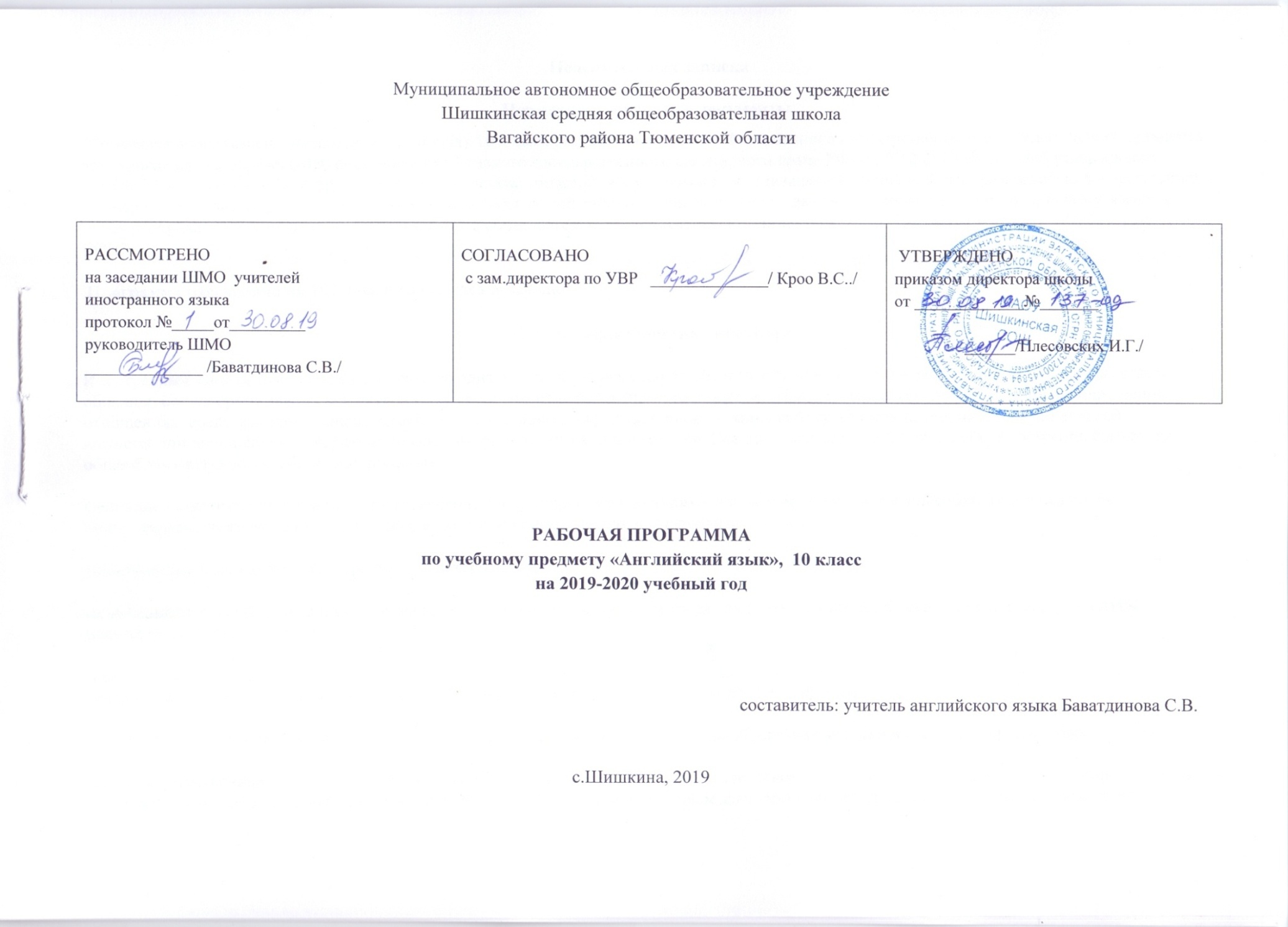 Пояснительная запискаНормативно-правовые документы: * Закон Российской Федерации «Об образовании в Российской Федерации» от 29.12.2012 №273 (от 26.07.2019)*Приказ Минобразования России от 05.03.2004 №1089 «Об утверждении федерального компонента государственных образовательных стандартов начального общего, основного общего и среднего (полного) общего образования» (в редакции от 07.06.2017);*  Примерной программы среднего  общего образования по английскому языку* Учебный план среднего общего образования Муниципального автономного общеобразовательного учреждения Шишкинской средней общеобразовательной школы Вагайского района Тюменской области;  Программа рассчитана на 102 часа в год (3 часа в неделю)Общая характеристика предметаИностранный язык (в том числе английский) входит в общеобразовательную область «Филология». Язык является важнейшим средством общения, без которого невозможно существование и развитие человеческого общества. Происходящие сегодня изменения в общественных отношениях, средствах коммуникации (использование новых информационных технологий) требуют повышения коммуникативной компетенции школьников, совершенствования их филологической подготовки. Все это повышает статус предмета «иностранный язык» как общеобразовательной учебной дисциплины.Основное назначение иностранного языка состоит в формировании коммуникативной компетенции, т.е. способности и готовности осуществлять иноязычное межличностное и межкультурное общение с носителями языка.Иностранный язык как учебный предмет характеризуетсямежпредметностью (содержанием речи на иностранном языке могут быть сведения из разных областей знания, например, литературы, искусства, истории, географии, математики и др.);многоуровневостью (с одной стороны необходимо овладение различными языковыми средствами, соотносящимися с аспектами языка: лексическим, грамматическим, фонетическим, с другой - умениями в четырех видах речевой деятельности);полифункциональностью (может выступать как цель обучения и как средство приобретения сведений в самых различных областях знания).Являясь существенным элементом культуры народа – носителя данного языка и средством передачи ее другим, иностранный язык способствует формированию у школьников целостной картины мира. Владение иностранным языком повышает уровень гуманитарного образования школьников, способствует формированию личности и ее социальной адаптации к условиям постоянно меняющегося поликультурного, полиязычного мира.Иностранный язык расширяет лингвистический кругозор учащихся, способствует формированию культуры общения, содействует общему речевому развитию учащихся. В этом проявляется взаимодействие всех языковых учебных предметов, способствующих формированию основ филологического образования школьников.Программа нацелена на реализацию личностно-ориентированного, коммуникативно-когнитивного, социокультурного, деятельностного подхода к обучению английскому языку.В качестве интегративной цели обучения рассматривается формирование иноязычной коммуникативной компетенции, то есть способности и реальной готовности школьников осуществлять иноязычное общения и добиваться взаимопонимания с носителями иностранного языка, а также развитие и воспитание школьников средствами учебного предмета.Личностно-ориентированный подход, ставящий в центр учебно-воспитательного процесса личность ученика, учет его способностей, возможностей и склонностей, предполагает особый акцент на социокультурной составляющей иноязычной коммуникативной компетенции. Это должно обеспечить культуроведческую направленность обучения, приобщение школьников к культуре стран изучаемого языка, лучшее осознание культуры своей собственной страны, умение ее представить средствами иностранного языка, включение школьников в диалог культур. Учебный предмет включает:1. Языковые единицы: единицы языка и речи (от звуков, слов до целостного текста) и правила оперирования ими. В курсе это наиболее частотные коммуникативно-значимые лексические единицы, используемые в типичных стандартных ситуациях общения, в том числе оценочная лексика, разговорные клише как элемент речевого этикета.Лексика даётся на широком социокультурном фоне, в частности, предусматривается овладение безэквивалентной и фоновой лексикой в рамках изучаемой тематики, т.е. язык изучается в тесной связи с культурой носителей данного языка.2. Предметное содержание, передаваемое с помощью языкового и речевого материала, т.е. то, о чём мы говорим, читаем, пишем и т.д. Сюда входят сферы общения, темы, проблемы, характерные для типичной ситуации общения со сквозной темой «Ученик и его сверстники из страны изучаемого языка. Окружающий их мир». Здесь также важную роль играет страноведческий и в целом социально-культурный контекст.3. Предметные и умственные действия с иноязычным материалом, осуществляемые в процессе решения коммуникативных задач, которые ставит перед школьниками учитель или которые возникают у школьников в результате собственных интенций. На их основе формируются знания, умения и навыки, выступающие как способы деятельности общения и средства познавательной деятельности.Планируемые результатыВ результате изучения иностранного языка на базовом уровне ученик должензнать / понимать-значения новых лексических единиц, связанных с тематикой данного этапа обучения и соответствующими ситуациями общения, в том числе оценочнойлексики, реплик-клише речевого этикета, отражающих особенностикультуры страны / стран изучаемого языка;- значение изученных грамматических явлений в расширенном объёме (видовременные, неличные и неопределённо-личные формы глагола, формы условного наклонения, косвенная речь / косвенный вопрос, побуждения и др., согласование времён);- страноведческую информацию из аутентичных источников, обогащающую социальный опыт школьников: сведения о стране / странах изучаемого языка, их науке и культуре, исторических и современных реалиях, общественных деятелях, месте в мировом обществе и мировой культуре, взаимоотношениях с нашей страной, языковые средства и правила речевого и неречевого поведения в соответствии со сферой общения и социальным статусом партнера;уметь:говорение:- вести диалог, используя оценочные суждения, в ситуациях официального и неофициального общения (в рамках изученной тематики); беседовать о себе, своих планах; участвовать в обсуждении проблем в связи с прочитанным / прослушанным иноязычным текстом, соблюдая правила речевого этикета;- рассказывать о своём окружении, рассуждать в рамках изученной тематики и проблематики; представлять социокультурный портрет своей страны и страны / стран изучаемого языка;аудирование:- относительно полно и точно понимать высказывания собеседника в распространенных стандартных ситуациях повседневного общения, понимать основное содержание и извлекать необходимую информацию из различных аудио- и видеотекстов: прагматических (объявления, прогноз погоды), публицистических (интервью, репортаж), соответствующих тематике данной ступени обучения;чтение:- читать аутентичные тексты различных стилей: публицистические, художественные, научно-популярные, прагматические - используя основные виды чтения (ознакомительное, изучающее, поисковое / просмотровое) в зависимости от коммуникативной задачи;письменная речь:- писать личное письмо, заполнять анкету, письменно излагать сведения о себе в форме, принятой в стране / странах изучаемого языка, делать выписки из иноязычного текста;использовать приобретённые знания и умения в практической деятельности и повседневной жизни для:- общения с представителями других стран, ориентации в современном поликультурном мире;- получения сведений из иноязычных источников информации (в том числе через Интернет), необходимых в образовательных и самообразовательных целях;- расширения возможностей в выборе будущей профессиональной деятельности;- изучения ценностей мировой культуры, культурного наследия и достижений других стран; ознакомления представителей зарубежных стран с культурой и достижениями России..Цели и задачи учебного курсаГлавной целью  образования является развитие ребенка как компетентной личности путем включения его в различные виды ценностной человеческой деятельности: учеба, познания, коммуникация, профессионально-трудовой выбор, личностное саморазвитие, ценностные ориентации, поиск смыслов жизнедеятельности. С этих позиций обучение рассматривается как процесс овладения не только определенной суммой знаний и системой соответствующих умений и навыков, но и как процесс овладения компетенциями. Это определило цель обучения английскому языку  в 10 классе как Дальнейшее развитие иноязычной коммуникативной компетенции (речевой, языковой, социокультурной, компенсаторной и учебно-познавательной): речевая компетенция – функциональное использование изучаемого языка как средства общения и познавательной  деятельности: умение понимать аутентичные иноязычные тексты (аудирование и чтение), в том числе ориентированные на выбранный профиль, передавать информацию в связных аргументированных высказываниях (говорение и письмо), планировать свое речевое и неречевое поведение ; языковая компетенция – овладение новыми языковыми средствами в соответствии с темами и сферами общения, отобранными для выбранного профиля, навыками оперирования этими средствами в коммуникативных целях; социокультурная компетенция – расширение объема знаний о социокультурной специфике страны/стран изучаемого языка, совершенствование умений строить свое речевое и неречевое поведение адекватно этой специфике, формирование умений выделять общее и специфическое а культуре родной страны и страны изучаемого языка; учебно-познавательная компетенция – дальнейшее развитие специальных учебных умений, позволяющих совершенствовать учебную деятельность по овладению иностранным языком, повышать ее продуктивность, а также использовать изучаемый язык в целях продолжения образования и самообразования.Развитие и воспитание способности к личностному и профессиональному самоопределению  учащихся, их социальной адаптации; формирование активной жизненной позиции как гражданина и патриота, а также как субъекта межкультурного взаимодействия; развитие таких личностных качеств, как культура общения, умение работать в сотрудничестве, в том числе в процессе межкультурного общения; развитие способности и готовности старшеклассников к самостоятельному изучению иностранного языка, к дальнейшему самообразованию с его помощью в разных областях знания; приобретение опыта творческой деятельности, опыта проектно-исследовательской работы с использованием изучаемого языка.Задачи обучения:Приобретение и углубление предметных и межпредметных знаний, их использование в более сложными видами деятельности, в том числе  творческой: расспрашивать, объяснять практической деятельности и повседневной жизни ;Овладение, изучать, описывать, сравнивать, анализировать и оценивать, проводить самостоятельный поиск необходимой информации, ориентироваться в функциональных типах текста на английском языке, делать краткие сообщения на английском языке, использовать при необходимости перевод с английского языка на русский.Освоение вышеперечисленных компетенций с целью использования приобретенных знаний и умений в практической деятельности и повседневной жизни для  решения разнообразных жизненных задач. Основное назначение иностранного языка состоит в формировании коммуникативной компетенции, т.е. способности и готовности осуществлять иноязычное межличностное и межкультурное общение с носителями языка.II СОДЕРЖАНИЕ РАБОЧЕЙ ПРОГРАММЫРаздел 1: Start a new «Начнем сначала» 24 часаНаши надежды и ожидания. Первый день в новой школе. Настоящее совершенное время. Старинные школы. Проблемы в школе. Школьная форма. Косвенная речь. Поговорим о моде. Различные виды спорта. Любимые виды спорта. Инверсия в английском предложении. Как стать чемпионом. Музыкальные вкусы. Условные предложения. Роль музыки в жизни людей. Учимся писать статью. Распорядок дня. Придаточные предложения цели. Способы планирования своего дня. Идеальный распорядок дня.Ученик должен знать:Глагольную форму Present Simple.Лексику по теме: "Возможности продолжения образования в высшей школе".Правила употребления в речи Present Perfect.Правила построения условных предложений 1 типа.Видовременные формы глагола в активном и пассивном залоге.Правила построения косвенной речи.Правила словообразования.Правила употребления наречий.Образование сослагательного наклонения с глаголом wish.Выражения с союзами.Использование слова time в разных сочетаниях.Ученик должен уметь:Высказывать свое мнение и запрашивать мнение других.Читать текст с полным пониманием.Кратко передавать содержание текста.Найти наиболее значимые факты в тексте.Использовать разные видовременные формы глаголов.Строить вопросительные предложения.Активно использовать новую лексику в речи.Переводить предложения из прямой речи в косвенную.Вести диалог.Аргументировать свои идеи.Раздел 2: Talking on family matters « Общение в семье» 24 часаИстория семьи. Рассказы из прошлого. Отношения с родственниками. Модальные глаголы. Проблемы в семье. Счастливые и печальные моменты в жизни. Условные и придаточные предложения 3 типа. Разногласия в семье. Неличные формы глагола. Семья. Незабываемые для семьи дни. Необычная свадьба.Ученик должен знать:Построение глагольных форм группы Past.Видовременные формы глагола в активном и пассивном залоге.Употребление модальных глаголов.Структуру построения вопросительных предложений.Структуру построения условных предложений 2 типа.Глаголы с послелогами.Употребление V- ing.Ученик должен уметь:Читать многосложные слова с правильным ударением.Выразить свое отношение к прослушанной информации.Выделить основную мысль текста.Кратко излагать содержание текста.Аргументировать свои высказывания.Употреблять в речи глаголы с послелогами.Обсудить текст.Раздел 3. Civilisation and progress. «Цивилизация и прогресс» 30 часовАрхеологические открытия. Словосочетания с глаголами. Модальные глаголы для описания прошлого. Радиопередача об удивительном открытии археологов. Степени сравнения прилагательных. Описываем известных людей. Цивилизация Майя. Важные открытия технического процесса. Различные изобретения человечества. Смешанные типы условных придаточных предложений. Компьютеры в жизни людей. Влияние человека на природу. Решение экологических проблем. Развитие человечества. Киотский международный приз. Учимся использовать инфинитив и герундий. Чудеса света. Роботы будущего. Рекламное объявление. Робот Робби.Ученик должен знать:Порядок слов в предложении.Употребление модальных глаголов may/might.Правила образования степеней сравнения прилагательных.Правила словообразования существительных с суффиксами.Правила образования условных предложений.Неличные формы глагола – инфинитив, герундий.Международные слова.Способы выражения будущего действия.Ученик должен уметь:Понимать высказывания в условиях непосредственного общения.Выделять и находить необходимую информацию из текста.Обсудить полученную информацию из печатного и прослушанного текста.Обобщить изложенные в тексте факты.Отвечать на вопросы к тексту.Выразить свое мнение.Составить план к тексту.Пересказывать текст.Делать выводы.Уметь использовать опоры для составления моделей.Раздел 4: The world of opportunities « Мир возможностей» 24 часа Твои возможности. Учимся рассказывать о предпочтениях и целях. Образование за границей. Учимся писать официальное письмо. Необычные виды транспорта. Диалоги по теме «Путешествие». Метро в Лондоне. Союзные и вводные слова. Различные виды транспорта. Манеры поведения. Поведение в обществе. Особенности поведения британцев и россиян. Вежливая беседа. Правила вежливости. Читаем приключенческий рассказ. Культурный шок. Проживание в семье по обмену.Ученик должен знать:Структуры разговорного характера.Способы выражения предпочтения.Употребление выражений с глаголом get be used to/get used to.Словообразование: глагол – существительное – прилагательное.Предлоги средств транспорта.Интонацию в вопросительных предложениях.Соединительные слова и словосочетания.Значения слова mind.Способы выражения запрета.Выражение вежливого обращения.Ученик должен уметь:На слух извлечь информацию.Отвечать на вопросы.Высказать свое мнение по теме.Прогнозировать содержание текста по предтекстовым упражнениям и по заголовку.Задавать вопросы.Озаглавить текст.Кратко излагать прочитанное.Вести беседу по теме.Письменно фиксировать полученную информацию.Употреблять предлоги средств транспорта.Обобщать информацию.Правильно ставить ударение в сложных словах.Вести беседу – обмен мнениями.Выявлять наиболее значимые факторыIII. Календарно -тематическое планирование по предмету «Английский язык», 10 классМатериально- техническое обеспечение:КомпьютерМультимедийный проекторМультимедийные средства обученияCD для занятий в классеУчебник (Students’s Book): Биболетова М.З., Трубанева Н.Н. «Еnjoy English»: Учебник английского языка для 10 класса общеобразовательных школ. – Обнинск: Титул, 2016№ п/птема   урокатема   урокаКол-во часКол-во часКол-во частип   урокатип   урокаВиды деятельностиВиды деятельностиДата проведенияДата проведенияДата проведения№ п/птема   урокатема   урокаКол-во часКол-во часКол-во частип   урокатип   урокаВиды деятельностиВиды деятельностиПланПланФакт1Новая школа — новые ожидания и тревоги.Новая школа — новые ожидания и тревоги.111Урок усвоения первичных знанийУрок усвоения первичных знанийРассказать и расспросить о том для чего нужно ходить в школу; с опорой на ключевые слова. неодобрение..  Прослушать текст с опорой ,понять основное содержаниеРассказать и расспросить о том для чего нужно ходить в школу; с опорой на ключевые слова. неодобрение..  Прослушать текст с опорой ,понять основное содержание03.09.19-08.09.1903.09.19-08.09.192Новая школа — новые ожидания и тревоги.Новая школа — новые ожидания и тревоги.111Урок закрепления знанийУрок закрепления знанийПрослушать диалог ,выбрать главные факты Вести диалог –обмен ,выразить сомнения ,одобрения,Прослушать диалог ,выбрать главные факты Вести диалог –обмен ,выразить сомнения ,одобрения,03.09.19-08.09.1903.09.19-08.09.193Некоторые особенности школьного образования в США ,ВеликобританииНекоторые особенности школьного образования в США ,Великобритании111Урок актуализации знанийУрок актуализации знанийПрослушать текст и использовать полученные сведения в собственных высказываниях. Вести диалог  Прочитать с полным пониманием текст и прокомментировать факты ,описанные в текстеПрослушать текст и использовать полученные сведения в собственных высказываниях. Вести диалог  Прочитать с полным пониманием текст и прокомментировать факты ,описанные в тексте03.09.19-08.09.1903.09.19-08.09.194Школа вчера и сегодняШкола вчера и сегодня111Урок актуализации знанийУрок актуализации знанийПрочитать  текст ,понять основное содержание, соотнести с предложениями. Поставить глаголы в правильное время.Прочитать  текст ,понять основное содержание, соотнести с предложениями. Поставить глаголы в правильное время.10.09.19-14.09.1910.09.19-14.09.195Школа вчера и сегодняШкола вчера и сегодня111Урок закрепления знанийУрок закрепления знанийВысказаться на заданную тему и в соответствии с предложенной ситуациейВысказаться на заданную тему и в соответствии с предложенной ситуацией10.09.19-14.09.1910.09.19-14.09.196Советы школьного психолога: как эффективно организовать свое времяСоветы школьного психолога: как эффективно организовать свое время111Урок усвоения первичных знанийУрок усвоения первичных знанийПрочитать с полным пониманием текст, выделить основную мысль. Рассказать о том, что бы вы хотели изменить в себе   .Прочитать с полным пониманием текст, выделить основную мысль. Рассказать о том, что бы вы хотели изменить в себе   .10.09.19-14.09.1910.09.19-14.09.197Дискуссия о школьной формеДискуссия о школьной форме111Урок усвоения первичных знанийУрок усвоения первичных знанийВысказать свое отношение к проблеме в рамках монолога .Понимать полное содержание текста ,заполнить таблицу.Высказать свое отношение к проблеме в рамках монолога .Понимать полное содержание текста ,заполнить таблицу.17.09.19-21.09.1917.09.19-21.09.198Дискуссия о школьной формеДискуссия о школьной форме111Урок актуализации знанийУрок актуализации знанийРассказать о своем отношении к форме ,опираясь на текст ,вести диалог-обмен мнениями Выписать из текста интернациональные словаРассказать о своем отношении к форме ,опираясь на текст ,вести диалог-обмен мнениями Выписать из текста интернациональные слова17.09.19-21.09.1917.09.19-21.09.199Школьная форма: за и противШкольная форма: за и против111Урок закрепления знанийУрок закрепления знанийРассказать о преимуществах и недостатках формы.Находить конкретную информацию в тексте ,оценивать и аргументировать свой выбор.Рассказать о преимуществах и недостатках формы.Находить конкретную информацию в тексте ,оценивать и аргументировать свой выбор.17.09.19-21.09.1917.09.19-21.09.1910Имидж молодого человека-проявление его внутреннего мираИмидж молодого человека-проявление его внутреннего мира111Урок усвоения первичных знанийУрок усвоения первичных знанийПрочитать текст ,догадаться о значении слов по контексту, найти нужную информацию ,сделать выборочный перевод. Прослушать текст и извлечь необходимую информацию; определить основную ее основную идеюПрочитать текст ,догадаться о значении слов по контексту, найти нужную информацию ,сделать выборочный перевод. Прослушать текст и извлечь необходимую информацию; определить основную ее основную идею24.09.19-28.09.1924.09.19-28.09.1911Имидж молодого человека-проявление его внутреннего мираИмидж молодого человека-проявление его внутреннего мира111Урок закрепления знанийУрок закрепления знанийЧитать текст с целью понимания основного содержания; восполнить пропущенные фразы,читать лексику по теме ,использовать ее в своих предложенияхЧитать текст с целью понимания основного содержания; восполнить пропущенные фразы,читать лексику по теме ,использовать ее в своих предложениях24.09.19-28.09.1924.09.19-28.09.1912Спорт в жизни подросткаСпорт в жизни подростка111Урок актуализации знанийУрок актуализации знанийПрочитать,хронологические даты развитие умений аудирования;овладение средствами для выражения сожаления с помощью Subjunctive I ( I wish);обогащение лексического запаса по теме «Спорт»Прочитать,хронологические даты развитие умений аудирования;овладение средствами для выражения сожаления с помощью Subjunctive I ( I wish);обогащение лексического запаса по теме «Спорт»24.09.19-28.09.1924.09.19-28.09.1913Спорт в жизни подросткаСпорт в жизни подростка111Урок закрепления знанийУрок закрепления знанийПрослушать диалог ,выбрать главные факты Вести диалог –обмен ,выразить сомнения ,одобрения,Прослушать диалог ,выбрать главные факты Вести диалог –обмен ,выразить сомнения ,одобрения,01.10.19-05.09.1901.10.19-05.09.1914Популярные и экстремальные виды спорта.Популярные и экстремальные виды спорта.111Урок усвоения первичных знанийУрок усвоения первичных знанийЧитать  текст ,осмыслить информацию,восстановить пропущенные слова.Понимать основное содержание текста,соотносить с фотографиями и выражать свое мнение;Рассказать об одном из видов спорта ,обсудить с партнеромЧитать  текст ,осмыслить информацию,восстановить пропущенные слова.Понимать основное содержание текста,соотносить с фотографиями и выражать свое мнение;Рассказать об одном из видов спорта ,обсудить с партнером01.10.19-05.09.1901.10.19-05.09.1915Популярные и экстремальные виды спорта.Популярные и экстремальные виды спорта.111Урок актуализации знанийУрок актуализации знаний.Прослушать текст с детальным пониманием прослушенного.Читать тексты с целью извлечения новой информации,озаглавливать,делать резюме.Прослушать текст с детальным пониманием прослушенного.Читать тексты с целью извлечения новой информации,озаглавливать,делать резюме01.10.19-05.09.101.10.19-05.09.116Преимущества и недостатки занятий спортомПреимущества и недостатки занятий спортом111Урок актуализации знанийУрок актуализации знанийПрочитать текст ,догадаться о значении незнакомых слов по контексту ,найти необходимую информацию. Сделать выборочный перевод.. Составлять микродиалоги с опорой на образец, выражать свое отношение к занятию спортом, называть достоинства и недостатки этого  занятияПрочитать текст ,догадаться о значении незнакомых слов по контексту ,найти необходимую информацию. Сделать выборочный перевод.. Составлять микродиалоги с опорой на образец, выражать свое отношение к занятию спортом, называть достоинства и недостатки этого  занятия08.10.19-12.10.1908.10.19-12.10.1917Молодежь в современном миреМолодежь в современном мире111Урок усвоения первичных знанийУрок усвоения первичных знанийВыразить свою точку зрения о том, как управлять своим временемПрослушать информацию и  заполнить таблицу, именные значкипрослушать текст с пониманием основного содержания ,использовать языковую и контекстуальную догадкуПрочитать текст с выборочным извлечением информации, догадаться о значении слов по контексту, ответить на вопросыВыразить свою точку зрения о том, как управлять своим временемПрослушать информацию и  заполнить таблицу, именные значкипрослушать текст с пониманием основного содержания ,использовать языковую и контекстуальную догадкуПрочитать текст с выборочным извлечением информации, догадаться о значении слов по контексту, ответить на вопросы08.10.19-12.10.1908.10.19-12.10.1918Молодежь в современном миреМолодежь в современном мире111Урок закрепления знанийУрок закрепления знанийПрочитать текст ,ответить на вопросы ,сделать выборочный переводРассказать о планировании своей учебной деятельности с опорой на текст ,обосновать . Написать о своем дне.Прочитать текст ,ответить на вопросы ,сделать выборочный переводРассказать о планировании своей учебной деятельности с опорой на текст ,обосновать . Написать о своем дне.08.10.19-12.10.1908.10.19-12.10.1919Досуг молодежи.Досуг молодежи.111Урок усвоения первичных знанийУрок усвоения первичных знанийРассказать о разных способах отдыха с опорой на образецРассказать о разных способах отдыха с опорой на образец15.10.19-19.10.1915.10.19-19.10.1920Досуг молодежи.Досуг молодежи.111Урок закрепления знанийУрок закрепления знанийПрослушать аудиозаписи определить ее основную идею. Прочитать ,понять текст ,расположить факты в логической последовательности .Выразить свое отношение к музыкеПрослушать аудиозаписи определить ее основную идею. Прочитать ,понять текст ,расположить факты в логической последовательности .Выразить свое отношение к музыке15.10.19-19.10.1915.10.19-19.10.1921Популярные солисты и группыПопулярные солисты и группы111Урок усвоения первичных знанийУрок усвоения первичных знанийСообщить информацию личного опыта Составить диалог-расспрос по ситуации.Сообщить информацию личного опыта Составить диалог-расспрос по ситуации.15.10.19-19.10.1915.10.19-19.10.1922Молодежь в современном мире. Контрольная работа №1Молодежь в современном мире. Контрольная работа №1111урок контроля и оценки знанийурок контроля и оценки знанийКонтроль лексико-грамматических навыков, чтения ,говоренияКонтроль лексико-грамматических навыков, чтения ,говорения22.10.19-26.10.1922.10.19-26.10.1923Повседневная жизнь подросткаПовседневная жизнь подростка111Урок актуализации знанийУрок актуализации знанийПрослушать диалог  , выделить разговорные клише.Прочитать диалог ,определить последовательность основных событий...Прослушать диалог  , выделить разговорные клише.Прочитать диалог ,определить последовательность основных событий...22.10.19-26.10.1922.10.19-26.10.1924Повседневная жизнь подросткаПовседневная жизнь подростка111Урок закрепления знанийУрок закрепления знанийСоставить диалог с опорой на образец, высказать  свою точкуСоставить диалог с опорой на образец, высказать  свою точку22.10.19-26.10.1922.10.19-26.10.1925Отношения с друзьямиОтношения с друзьями111Урок актуализации знанийУрок актуализации знанийПрочитать текст ,догадаться о значении незнакомых слов по контексту ,найти необходимую информацию.Прочитать текст ,догадаться о значении незнакомых слов по контексту ,найти необходимую информацию.05.11.19-09.11.1905.11.19-09.11.1926Отношения с друзьямиОтношения с друзьямиУрок закрепления знанийУрок закрепления знанийЧитать  текст ,осмыслить информацию,восстановить пропущенные слова.Понимать основное содержаниеЧитать  текст ,осмыслить информацию,восстановить пропущенные слова.Понимать основное содержание05.11.19-09.11.1905.11.19-09.11.19История моей семьи: связь поколений История моей семьи: связь поколений История моей семьи: связь поколений История моей семьи: связь поколений История моей семьи: связь поколений История моей семьи: связь поколений История моей семьи: связь поколений История моей семьи: связь поколений История моей семьи: связь поколений История моей семьи: связь поколений История моей семьи: связь поколений История моей семьи: связь поколений История моей семьи: связь поколений История моей семьи: связь поколений История моей семьи: связь поколений История моей семьи: связь поколений 06.11.17-10.11.17Учебник, Рабочая тетрадь Двуязычные словари27История моей семьи: связь поколенийИстория моей семьи: связь поколенийУрок усвоения первичных знанийУрок усвоения первичных знанийУрок усвоения первичных знанийУметь  читать текст с выборочным извлечением информации, заполнять таблицуУметь  читать текст с выборочным извлечением информации, заполнять таблицу05.11.19-09.11.1905.11.19-09.11.1928История моей семьи: связь поколенийИстория моей семьи: связь поколений1Урок актуализации знанийУрок актуализации знанийУрок актуализации знанийУрок актуализации знанийУметь воспринимать текст с общим обхватом содержания на слухУметь воспринимать текст с общим обхватом содержания на слух12.11.19-16.11.1912.11.19-16.11.1929История моей семьи: связь поколенийИстория моей семьи: связь поколений1Урок закрепления знанийУрок закрепления знанийУрок закрепления знанийУрок закрепления знанийУметь вести диалог-расспросУметь вести диалог-расспрос12.11.19-16.11.1912.11.19-16.11.1930Семейная гостинаяСемейная гостиная1Урок актуализации знанийУрок актуализации знанийУрок актуализации знанийУрок актуализации знанийУметь высказываться по ситуацииУметь высказываться по ситуации12.11.19-16.11.1912.11.19-16.11.1931Из жизни близнецовИз жизни близнецов1Урок усвоения первичных знанийУрок усвоения первичных знанийУрок усвоения первичных знанийУрок усвоения первичных знанийУметь читать текст с выборочным извлечением информации ,ответить на вопросыУметь читать текст с выборочным извлечением информации ,ответить на вопросы19.11.19-23.11.1919.11.19-23.11.1932Родные/сводные братья и сестрыРодные/сводные братья и сестры1Урок актуализации знанийУрок актуализации знанийУрок актуализации знанийУрок актуализации знанийУметь воспринимать текст с выборочной информациейУметь воспринимать текст с выборочной информацией19.11.19-23.11.1919.11.19-23.11.1933Бывает ли детям неловкоБывает ли детям неловко1Урок усвоения первичных знанийУрок усвоения первичных знанийУрок усвоения первичных знанийУрок усвоения первичных знанийУметь читать с полным пониманием текст и ответить на вопросыУметь читать с полным пониманием текст и ответить на вопросы19.11.19-23.11.1919.11.19-23.11.1934Бывает ли детям неловкоБывает ли детям неловко1Урок закрепления знанийУрок закрепления знанийУрок закрепления знанийУрок закрепления знанийУметь читать с извлечением нужной информации текст.Уметь читать с извлечением нужной информации текст.26.11.19-01.12.1926.11.19-01.12.1935Большие и маленькие семьиБольшие и маленькие семьи1Урок усвоения первичных знанийУрок усвоения первичных знанийУрок усвоения первичных знанийУрок усвоения первичных знанийУметь высказываться по аналогии с прочитаннымУметь высказываться по аналогии с прочитанным26.11.19-01.12.1926.11.19-01.12.1936Что делает семью счастливойЧто делает семью счастливой1Урок актуализации знанийУрок актуализации знанийУрок актуализации знанийУрок актуализации знанийУметь  читать текст с выборочным извлечением информации, заполнять таблицуУметь  читать текст с выборочным извлечением информации, заполнять таблицу26.11.19-01.12.1926.11.19-01.12.1937Полезны ли семейные ссоры?Полезны ли семейные ссоры?1Урок усвоения первичных знанийУрок усвоения первичных знанийУрок усвоения первичных знанийУрок усвоения первичных знанийУметь составить диалог-расспрос по ситуации.Уметь составить диалог-расспрос по ситуации.03.12.19-07.12.1903.12.19-07.12.1938Полезны ли семейные ссоры?Полезны ли семейные ссоры?1Урок закрепления знанийУрок закрепления знанийУрок закрепления знанийУрок закрепления знанийУметь читать с целью понимания основного содержания, расширять словарный запас за счет идиома из текстаУметь читать с целью понимания основного содержания, расширять словарный запас за счет идиома из текста03.12.19-07.12.1903.12.19-07.12.1939Как родители относятся к моим друзьямКак родители относятся к моим друзьям1Урок усвоения первичных знанийУрок усвоения первичных знанийУрок усвоения первичных знанийУрок усвоения первичных знанийУметь читать с полным пониманием текст,Уметь читать с полным пониманием текст,03.12.19-07.12.1903.12.19-07.12.1940Кто выбирает друзей для подростка :родители или он сам?Кто выбирает друзей для подростка :родители или он сам?1Урок закрепления знанийУрок закрепления знанийУрок закрепления знанийУрок закрепления знанийУметь читать с текст выборочным извлечением информации, привести аргументыУметь читать с текст выборочным извлечением информации, привести аргументы10.12.19-14.12.1910.12.19-14.12.1941Памятная семейная датаПамятная семейная дата1Урок усвоения первичных знанийУрок усвоения первичных знанийУрок усвоения первичных знанийУрок усвоения первичных знанийУметь догадаться о значении незнакомых слов с опорой на языковую догадкуУметь догадаться о значении незнакомых слов с опорой на языковую догадку10.12.19-14.12.1910.12.19-14.12.1942Памятная семейная датаПамятная семейная дата1Урок закрепления знанийУрок закрепления знанийУрок закрепления знанийУрок закрепления знанийУметь слушать текст с извлечением  конкретной информации, делая выписки для использования в своих высказыванияхУметь слушать текст с извлечением  конкретной информации, делая выписки для использования в своих высказываниях10.12.18-14.12.1810.12.18-14.12.1843Космическая свадьбаКосмическая свадьба1Урок актуализации знанийУрок актуализации знанийУрок актуализации знанийУрок актуализации знанийУметь читать с целью понимания основного содержания, расширять словарный запас за счет идиома из текстаУметь читать с целью понимания основного содержания, расширять словарный запас за счет идиома из текста17.12.19-21.12.1917.12.19-21.12.1944Культурнные особенности стран изучаемого языка:День благодаренияКультурнные особенности стран изучаемого языка:День благодарения1Урок усвоения первичных знанийУрок усвоения первичных знанийУрок усвоения первичных знанийУрок усвоения первичных знанийУметь читать текст с извлечением  конкретной информации, делать выписки для использования в своих высказыванияхУметь читать текст с извлечением  конкретной информации, делать выписки для использования в своих высказываниях17.12.19-21.12.1917.12.19-21.12.1945Культурнные особенности стран изучаемого языка:День благодаренияКультурнные особенности стран изучаемого языка:День благодарения1Урок закрепления знанийУрок закрепления знанийУрок закрепления знанийУрок закрепления знанийУметь работать со словарем.Говорить на основе прочитанного;Уметь работать со словарем.Говорить на основе прочитанного;17.12.19-21.12.1917.12.19-21.12.1946Контрольная работа №2 по разделу ««История моей семьи»  Контрольная работа №2 по разделу ««История моей семьи»  1Урок контроля знанийУрок контроля знанийУрок контроля знанийУрок контроля знанийУметь выполнить самостоятельно  контрольную работу, найти правильный вариант ответаУметь выполнить самостоятельно  контрольную работу, найти правильный вариант ответа24.12.19-28.12.1924.12.19-28.12.1947Памятный день в моей семьеПамятный день в моей семье1Урок актуализации знанийУрок актуализации знанийУрок актуализации знанийУрок актуализации знанийУметь аргументировано высказать свою точку зренияУметь аргументировано высказать свою точку зрения24.12.19-28.12.1924.12.19-28.12.19Цивилизация и прогрессЦивилизация и прогрессЦивилизация и прогрессЦивилизация и прогрессЦивилизация и прогрессЦивилизация и прогрессЦивилизация и прогрессЦивилизация и прогрессЦивилизация и прогрессЦивилизация и прогрессЦивилизация и прогрессЦивилизация и прогрессЦивилизация и прогрессЦивилизация и прогрессЦивилизация и прогрессЦивилизация и прогрессЦивилизация и прогрессУчебник, Рабочая тетрадь48Памятный день в моей семье11Комбинирован-ныйКомбинирован-ныйКомбинирован-ныйКомбинирован-ныйКомбинирован-ныйУметь применять раннее изученный лексический материал в  различных ситуациях общения.Уметь применять раннее изученный лексический материал в  различных ситуациях общения.24.12.19-28.12.1949Цивилизация и прогресс11Урок усвоения первичных знанийУрок усвоения первичных знанийУрок усвоения первичных знанийУрок усвоения первичных знанийУрок усвоения первичных знанийУметь слушать текст с извлечением  конкретной информации, делая выписки для заполнения таблицыУметь слушать текст с извлечением  конкретной информации, делая выписки для заполнения таблицы14.01.20-18.01.2050Цивилизация и прогресс11Урок закрепления знанийУрок закрепления знанийУрок закрепления знанийУрок закрепления знанийУрок закрепления знанийУметь читать текст с извлечением  конкретной информации, делая выписки для использования в своих высказыванияхУметь читать текст с извлечением  конкретной информации, делая выписки для использования в своих высказываниях14.01.20-18.01.2051Что такое цивилизация?11Урок актуализации знанийУрок актуализации знанийУрок актуализации знанийУрок актуализации знанийУрок актуализации знанийУметь высказывать свое мнение ,сравнить его с мнением одноклассников13Уметь высказывать свое мнение ,сравнить его с мнением одноклассников1314.01.20-18.01.2052Что такое цивилизация?11Урок закрепления знанийУрок закрепления знанийУрок закрепления знанийУрок закрепления знанийУрок закрепления знанийУметь  выразить свое мнение.Уметь  выразить свое мнение.21.01.20-25.01.2053Как археологические открытия помогают современной науке11Урок усвоения первичных знанийУрок усвоения первичных знанийУрок усвоения первичных знанийУрок усвоения первичных знанийУрок усвоения первичных знанийУметь составлять диалог по образцуУметь составлять диалог по образцу21.01.20-25.01.2054Как археологические открытия помогают современной науке11Урок актуализации знанийУрок актуализации знанийУрок актуализации знанийУрок актуализации знанийУрок актуализации знанийУметь аргументировано высказать свою точку зренияУметь аргументировано высказать свою точку зрения21.01.20-25.01.2055Как археологические открытия помогают современной науке11Урок закрепления знаний.Урок закрепления знаний.Урок закрепления знаний.Урок закрепления знаний.Урок закрепления знаний.Уметь читать   текст с полным пониманием прочитанного, выделить и извлекать нужную информацию.Уметь читать   текст с полным пониманием прочитанного, выделить и извлекать нужную информацию.28.01.20-01.02.2056Великие  археологические открытия11Урок усвоения первичных знанийУрок усвоения первичных знанийУрок усвоения первичных знанийУрок усвоения первичных знанийУрок усвоения первичных знанийУметь слушать текст с извлечением  конкретной информации, делая выписки для использования в упражненияхУметь слушать текст с извлечением  конкретной информации, делая выписки для использования в упражнениях28.01.20-01.02.2057Великие  археологические открытия11Урок закрепления знанийУрок закрепления знанийУрок закрепления знанийУрок закрепления знанийУрок закрепления знанийУметь читать текст, употребляя верные  фразовые глаголыУметь читать текст, употребляя верные  фразовые глаголы28.01.20-01.02.2058Влияние изобретений на развитие человечества11Урок усвоения первичных знанийУрок усвоения первичных знанийУрок усвоения первичных знанийУрок усвоения первичных знанийУрок усвоения первичных знанийУметь воспринимать текст с общим обхватом содержания  на слухУметь воспринимать текст с общим обхватом содержания  на слух04.02.20-08.02.2059Влияние изобретений на развитие человечества11Урок актуализации знанийУрок актуализации знанийУрок актуализации знанийУрок актуализации знанийУрок актуализации знанийУметь определять свое отношение к прочитанной информации и использовать в устной речиУметь определять свое отношение к прочитанной информации и использовать в устной речи04.02.20-08.02.2060Высокие технологии как часть нашей жизни11Урок усвоения первичных знанийУрок усвоения первичных знанийУрок усвоения первичных знанийУрок усвоения первичных знанийУрок усвоения первичных знанийУметь читать с извлечением интересующей информации текст ,  комментировать к описанные события.Уметь читать с извлечением интересующей информации текст ,  комментировать к описанные события.04.02.20-08.02.2061Высокие технологии как часть нашей жизни11Урок закрепления знанийУрок закрепления знанийУрок закрепления знанийУрок закрепления знанийУрок закрепления знанийУметь читать  с пониманием основного содержания текстУметь читать  с пониманием основного содержания текст11.02.20-15.02.2062Может ли современный человек обойтись без компьютера11Урок актуализации знанийУрок актуализации знанийУрок актуализации знанийУрок актуализации знанийУрок актуализации знанийУметь  слушать мнения и соединить с высказываниями в таблице,анализировать правильность/неправильность утверждений  на основе  прочитанного текстаУметь  слушать мнения и соединить с высказываниями в таблице,анализировать правильность/неправильность утверждений  на основе  прочитанного текста11.02.20-15.02.2063Может ли современный человек обойтись без компьютера11Урок закрепления знанийУрок закрепления знанийУрок закрепления знанийУрок закрепления знанийУрок закрепления знанийУметь читать  с пониманием основного содержания текстУметь читать  с пониманием основного содержания текст11.02.20-15.02.2064Влияние человека на окружающую среду11Урок усвоения первичных знанийУрок усвоения первичных знанийУрок усвоения первичных знанийУрок усвоения первичных знанийУрок усвоения первичных знанийУметь использовать лексические и грамматические единицы по теме урокаУметь использовать лексические и грамматические единицы по теме урока18.02.20.-22.02.2065Влияние человека на окружающую среду11Урок закрепления знанийУрок закрепления знанийУрок закрепления знанийУрок закрепления знанийУрок закрепления знанийУметь читать  с пониманием основного содержания текстУметь читать  с пониманием основного содержания текст18.02.20.-22.02.2066Жизнь планеты в наших руках11Урок усвоения первичных знанийУрок усвоения первичных знанийУрок усвоения первичных знанийУрок усвоения первичных знанийУрок усвоения первичных знанийУметь прочитать текст ,выбрать необходимую информацию, уметь  высказывать свою точку зрения по прочитанномуУметь прочитать текст ,выбрать необходимую информацию, уметь  высказывать свою точку зрения по прочитанному18.02.20.-22.02.2067Жизнь планеты в наших руках11Урок актуализации знанийУрок актуализации знанийУрок актуализации знанийУрок актуализации знанийУрок актуализации знанийУметь  пользоваться словарем, вычленить основные правила, делать выборочный перевод.Уметь  пользоваться словарем, вычленить основные правила, делать выборочный перевод.25.02.20-01.03.2068Природа и экология11Урок усвоения первичных знанийУрок усвоения первичных знанийУрок усвоения первичных знанийУрок усвоения первичных знанийУрок усвоения первичных знанийУметь применять оценочные клише при выказывании своего мненияУметь применять оценочные клише при выказывании своего мнения25.02.20-01.03.2069Научно-технический прогресс11Урок актуализа-ции знанийУрок актуализа-ции знанийУрок актуализа-ции знанийУрок актуализа-ции знанийУрок актуализа-ции знанийУметь написать  сообщение    «Нравственный аспект технического прогресса».Уметь написать  сообщение    «Нравственный аспект технического прогресса».25.02.20-01.03.2070Рукотворные чудесасвета11Урок усвоения первичных знанийУрок усвоения первичных знанийУрок усвоения первичных знанийУрок усвоения первичных знанийУрок усвоения первичных знанийУ меть  Составить диалог-обмен мнениямиУ меть  Составить диалог-обмен мнениями04.03.20-08.03.2071Рукотворные чудеса света11Урок закрепления знанийУрок закрепления знанийУрок закрепления знанийУрок закрепления знанийУрок закрепления знанийУметь определять свое отношение к прочитанной информации и использовать в устной речиУметь определять свое отношение к прочитанной информации и использовать в устной речи04.03.19-08.03.1972Древние цивилизации11Урок актуализации знанийУрок актуализации знанийУрок актуализации знанийУрок актуализации знанийУрок актуализации знанийУметь составить диалог-обмен мнениями, используя  опорные фразы ,выразить согласие/несогласие.Уметь составить диалог-обмен мнениями, используя  опорные фразы ,выразить согласие/несогласие.04.03.20-08.03.2073Всемирно известныесооружения11Уметь воспринимать на слух информацию, уметь читать  с извлечением интересующей информации и находить ответы на вопросыУметь воспринимать на слух информацию, уметь читать  с извлечением интересующей информации и находить ответы на вопросыУметь воспринимать на слух информацию, уметь читать  с извлечением интересующей информации и находить ответы на вопросыУметь воспринимать на слух информацию, уметь читать  с извлечением интересующей информации и находить ответы на вопросыУметь воспринимать на слух информацию, уметь читать  с извлечением интересующей информации и находить ответы на вопросыУметь воспринимать на слух информацию, уметь читать  с извлечением интересующей информации и находить ответы на вопросыУметь воспринимать на слух информацию, уметь читать  с извлечением интересующей информации и находить ответы на вопросы11.03.20-15.03.2074Перспективы технического прогресса11Урок усвоения первичных знанийУрок усвоения первичных знанийУрок усвоения первичных знанийУрок усвоения первичных знанийУметь воспринимать на слух информацию ;уметь составлять предложения с опорой на речевые клишеУметь воспринимать на слух информацию ;уметь составлять предложения с опорой на речевые клишеУметь воспринимать на слух информацию ;уметь составлять предложения с опорой на речевые клише11.03.20-15.03.2075 Технический прогресс11Урок закрепления знанийУрок закрепления знанийУрок закрепления знанийУрок закрепления знанийУметь выполнить самостоятельно  работать с текстом, найти правильный вариант ответаУметь выполнить самостоятельно  работать с текстом, найти правильный вариант ответаУметь выполнить самостоятельно  работать с текстом, найти правильный вариант ответа11.03.20-15.03.2076Перспективы технического прогресса11Урок актуализации знанийУрок актуализации знанийУрок актуализации знанийУрок актуализации знанийУметь читать научно-популярный текстУметь читать научно-популярный текстУметь читать научно-популярный текст18.03.20-22.03.2077Контрольная работа№3 по разделу «Технический прогресс».11Урок контроля знаний ниУрок контроля знаний ниУрок контроля знаний ниУрок контроля знаний ниУметь выполнить самостоятельно  контрольную работу, найти правильный вариант ответаУметь выполнить самостоятельно  контрольную работу, найти правильный вариант ответаУметь выполнить самостоятельно  контрольную работу, найти правильный вариант ответа18.03.20-22.03.20Мир возможностей Мир возможностей Мир возможностей Мир возможностей Мир возможностей Мир возможностей Мир возможностей Мир возможностей Мир возможностей Мир возможностей Мир возможностей Мир возможностей Мир возможностей Мир возможностей Учебник, Рабочая тетрадь Двуязычные словари78Роботы будущего11111Урок актуализации знанийУметь определять свое отношение к прочитанной информации и использовать в устной речиУметь определять свое отношение к прочитанной информации и использовать в устной речиУметь определять свое отношение к прочитанной информации и использовать в устной речи18.03.20-22.03.2079Путешествие как способ расширить свой кругозор11111Урок усвоения первичных знанийУметь воспринимать текст с общим обхватом содержания  на слухУметь воспринимать текст с общим обхватом содержания  на слухУметь воспринимать текст с общим обхватом содержания  на слух01.04.20-05.04.2080Путешествие как способ расширить свой кругозор11111Урок актуализации знанийУметь использовать в речи речевую функцию спрашивать о предпочтениях, нравиться/не нравиться.Уметь использовать в речи речевую функцию спрашивать о предпочтениях, нравиться/не нравиться.Уметь использовать в речи речевую функцию спрашивать о предпочтениях, нравиться/не нравиться.01.04.20-05.04.2081Путешествие как способ расширить свой кругозор11111комбинированныйУметь высказывать свою точку зрения .Уметь высказывать свою точку зрения .Уметь высказывать свою точку зрения .01.04.20-05.04.2008.04.20-12.04.2082Путешествие: преимущества и недостатки11111Урок усвоения первичных знанийУметь воспринимать текст с общим обхватом содержания  на слух, заполнять таблицу,отвечать на вопросы.Уметь воспринимать текст с общим обхватом содержания  на слух, заполнять таблицу,отвечать на вопросы.Уметь воспринимать текст с общим обхватом содержания  на слух, заполнять таблицу,отвечать на вопросы.08.04.20-12.04.2083Известные программы обмена для школьников за рубежом программы обмена для школьников за рубежом11111Урок усвоения первичных знанийУметь  читать текст ,выбрать необходимую информацию. Догадаться о значении отдельных слов с опорой на языковую и контекстуальную  догадкуУметь  читать текст ,выбрать необходимую информацию. Догадаться о значении отдельных слов с опорой на языковую и контекстуальную  догадкуУметь  читать текст ,выбрать необходимую информацию. Догадаться о значении отдельных слов с опорой на языковую и контекстуальную  догадку08.04.20-12.04.2084Известные программы обмена для школьников за рубежом11111Урок закрепления знанийУметь восстановить текст путем добавления выпущенных фрагментов; сделать выборочный перевод. Ответить на вопросыУметь восстановить текст путем добавления выпущенных фрагментов; сделать выборочный перевод. Ответить на вопросыУметь восстановить текст путем добавления выпущенных фрагментов; сделать выборочный перевод. Ответить на вопросы15.04.20-19.04.2085Обучение за границей11111Урок усвоения первичных знанийУметь воспринимать текст с общим обхватом содержания  на слухУметь воспринимать текст с общим обхватом содержания  на слухУметь воспринимать текст с общим обхватом содержания  на слух15.04.20-19.04.2086Обучение за границей11111Урок актуализации знанийУметь  составлять диалог с опорой на планУметь  составлять диалог с опорой на планУметь  составлять диалог с опорой на план15.04.20-19.04.2087Обучение за границей11111Комбиниро-ванныйУметь применять грамматические конструкции для выражения предпочтения и цели.Уметь применять грамматические конструкции для выражения предпочтения и цели.Уметь применять грамматические конструкции для выражения предпочтения и цели.22.04.20-26.04.2088Обучение за границей11111Урок закрепления знанийУметь высказывать свою точку зрения ,выражать свое отношение к высказыванию партнера .Уметь высказывать свою точку зрения ,выражать свое отношение к высказыванию партнера .Уметь высказывать свою точку зрения ,выражать свое отношение к высказыванию партнера .22.04.20-26.04.2089Твой опыт путешественника11111Урок усвоения первичных знанийУметь  читать текст ,выбрать необходимую информациюУметь  читать текст ,выбрать необходимую информациюУметь  читать текст ,выбрать необходимую информацию22.04.20-26.04.2090Твой опыт путешественника:маршрут11111Урок закрепления знанийУметь писать формальное письмоУметь писать формальное письмоУметь писать формальное письмо29.04.20-03.05.2091Твой опыт путешественника: транспорт11111Урок актуализации знанийУметь читать текст с целью понимания основного содержания; использовать лексику по теме , в своих предложенияхУметь читать текст с целью понимания основного содержания; использовать лексику по теме , в своих предложенияхУметь читать текст с целью понимания основного содержания; использовать лексику по теме , в своих предложениях29.04.20-043.05.2092Твой опыт путешественника: впечатления11111Урок закрепления знанийУметь вести диалог ,отработка интонации в вопросительных, утвердительных и отрицательных предложенияхУметь вести диалог ,отработка интонации в вопросительных, утвердительных и отрицательных предложенияхУметь вести диалог ,отработка интонации в вопросительных, утвердительных и отрицательных предложениях29.04.20-03.05.2093Что такое хорошие манеры11111Урок усвоения первичных знанийУметь высказаться на заданную тему и в соответствии с предложенной ситуациейУметь высказаться на заданную тему и в соответствии с предложенной ситуациейУметь высказаться на заданную тему и в соответствии с предложенной ситуацией06.05.20-10.05.2094Стиль поведения11111Урок закрепления знанийУметь   использовать ране изученную лексикуУметь   использовать ране изученную лексикуУметь   использовать ране изученную лексику06.05.20-10.05.2095Контрольная работа №4 по разделу:«Путешествие»11111Урок контроля знанийУметь выполнить самостоятельно  контрольную работу, найти правильный вариант ответаУметь выполнить самостоятельно  контрольную работу, найти правильный вариант ответаУметь выполнить самостоятельно  контрольную работу, найти правильный вариант ответа06.05.20-10.05.2096Некоторые особенности поведения в разных странах11111Урок усвоения первичных знанийУметь  читать текст ,выбрать необходимую информациюУметь  читать текст ,выбрать необходимую информациюУметь  читать текст ,выбрать необходимую информацию13.05.20-17.05.2097Итоговая контрольная работа №5 за курс10 кл.11111Урок контроля знанийУметь выполнить самостоятельно  контрольную работу, найти правильный вариант ответаУметь выполнить самостоятельно  контрольную работу, найти правильный вариант ответаУметь выполнить самостоятельно  контрольную работу, найти правильный вариант ответа13.05.20-17.05.2098Как вести себя в незнакомом окружении?11111Урок закрепления знанийУметь высказывать свою точку зрения ,выражать свое отношение к высказыванию партнера .Уметь высказывать свою точку зрения ,выражать свое отношение к высказыванию партнера .Уметь высказывать свою точку зрения ,выражать свое отношение к высказыванию партнера .13.05.20-17.05.2099Культурный шок11111Урок актуализации знанийУметь читать с  основным пониманием  содержания   текст, написать вопросы к предложенным ответам, сделать выписки из текста; восстановить из разрозненных   абзацевУметь читать с  основным пониманием  содержания   текст, написать вопросы к предложенным ответам, сделать выписки из текста; восстановить из разрозненных   абзацевУметь читать с  основным пониманием  содержания   текст, написать вопросы к предложенным ответам, сделать выписки из текста; восстановить из разрозненных   абзацев20.05.20-24.05.20100Вызывающее и невежливое поведение в обществе11111Урок актуализации знанийУметь читать текст с использованием словаря ,делать выписки из текста ,озаглавитьУметь читать текст с использованием словаря ,делать выписки из текста ,озаглавитьУметь читать текст с использованием словаря ,делать выписки из текста ,озаглавить20.05.20-24.05.20101Культурный шок как восприятие непонятных  явлений другой культуры11111Урок закрепления знанийУметь  читать с  основным пониманием  содержания  текст, дать ему названиеУметь  читать с  основным пониманием  содержания  текст, дать ему названиеУметь  читать с  основным пониманием  содержания  текст, дать ему название20.05.20-24.05.20102Некоторые особенности поведения в разных странах11111комбинированныйУметь высказывать свою точку зрения ,выражать свое отношение к прочитанномуУметь высказывать свою точку зрения ,выражать свое отношение к прочитанномуУметь высказывать свою точку зрения ,выражать свое отношение к прочитанному20.05.20-24.05.20